СОБРАНИЕ ПРЕДСТАВИТЕЛЕЙ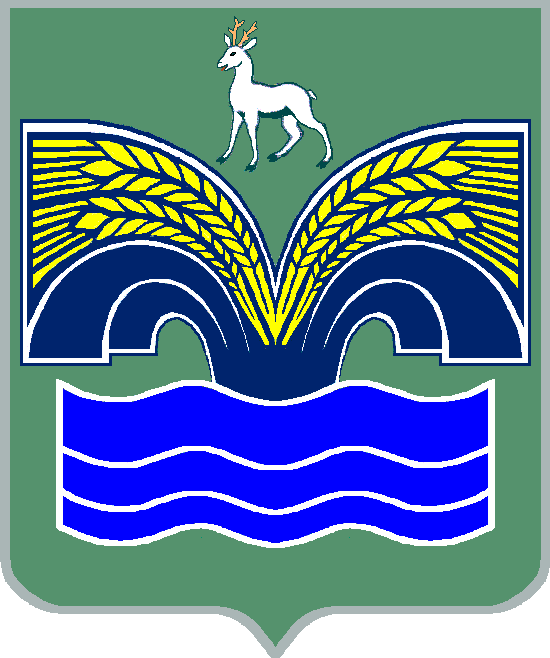 СЕЛЬСКОГО ПОСЕЛЕНИЯ СВЕТЛОЕ ПОЛЕМУНИЦИПАЛЬНОГО РАЙОНА КРАСНОЯРСКИЙСАМАРСКОЙ  ОБЛАСТИЧЕТВЕРТОГО СОЗЫВАРЕШЕНИЕот 28 декабря 2022 г. № 53О внесении изменений и дополнений в решение Собрания представителей сельского поселения Светлое Поле муниципального района Красноярский Самарской области  от 23.12.2021  года № 55 «О бюджете сельского поселения  Светлое   Поле муниципального района Красноярский  Самарской области на 2022 год и плановый период 2023 и 2024 годов» с изменениями и дополнениями от 27.01.2022 г. № 6, от 17.02.2022 г. № 7, от 24.03.2022 г. № 12, от 27.04.2022 г. № 14, от 09.06.2022 № 20, от 28.07.2022 г. № 24, от 26.08.2022 г. № 28, от 07.09.2022 г. № 29, от 28.09.2022 г. № 31, от 27.10.2022 г. № 35, от 24.11.2022 г. № 39, от 16.12.2022 г. № 43              Заслушав информацию специалиста Администрации сельского поселения Светлое Поле муниципального района Красноярский Самарской области Хусаиновой Н. В. о внесении изменений и дополнений в решение Собрания представителей сельского поселения Светлое Поле муниципального района Красноярский Самарской области от 23.12.2021  № 55 «О бюджете сельского поселения Светлое Поле муниципального района Красноярский Самарской области на 2022 год и плановый период 2023 и 2024 годов», Собрание представителей сельского поселения Светлое Поле муниципального района Красноярский Самарской области РЕШИЛО:1. Внести в решение Собрания представителей сельского поселения Светлое Поле муниципального района Красноярский Самарской области от 23.12.2021 № 55 «О бюджете сельского поселения Светлое Поле муниципального района Красноярский Самарской области на 2022 год и плановый период 2023 и 2024 годов» с изменениями и дополнениями от 27.01.2022 г. № 6, от 17.02.2022 г. № 7, от 24.03.2022 г. № 12, от 27.04.2022 г. № 14, от 09.06.2022 г. № 20, от 28.07.2022 г. № 24, от 26.08.2022 г. № 28, от 07.09.2022 г. № 29, от 28.09.2022 г. № 31, от 27.10.2022 г. № 35, от 24.11.2022 г.  № 39, от 16.12.2022 г. № 43 следующие изменения и дополнения:1) пункт 1 изложить в следующей редакции:«1. Утвердить основные характеристики бюджета сельского поселения Светлое Поле муниципального района Красноярский Самарской области (далее местный бюджет) на 2022 год:- общий объем доходов   –  50 668 тыс. рублей;- общий объем расходов  –  53 585 тыс. рублей;- дефицит – 2 917 тыс. рублей».2) приложение 1 изложить в редакции согласно  приложению 1 к настоящему решению; 3) приложение  3 изложить в редакции согласно приложению  2 к настоящему решению;4) приложение  5 изложить в редакции согласно приложению  3 к настоящему решению;5) приложение  7 изложить в редакции согласно приложению 4 к настоящему решению;2.  Опубликовать настоящее решение в средствах массовой информации.3.  Настоящее решение вступает в силу со дня его официального опубликования.Председатель Собрания представителейсельского поселения Светлое Полемуниципального района КрасноярскийСамарской области								В. Г. ЧеркашовГлава сельского поселения Светлое Полемуниципального  района   КрасноярскийСамарской области								И. А. СтарковПриложение 1 к решению Собрания представителей                        сельского поселения Светлое Поле                       муниципального района Красноярский                      Самарской области от 28.12.2022 г. № 53                              ПРИЛОЖЕНИЕ 1к решению Собрания представителей                        сельского поселения Светлое Поле                       муниципального района Красноярский                      Самарской области от 23.12.2021 г. № 55         Объем поступления доходов поселения по основным источникам на 2022 годПриложение 2 к решению Собрания представителей                        сельского поселения Светлое Поле                       муниципального района Красноярский                      Самарской области от 28.12.2022 г. № 53                              ПРИЛОЖЕНИЕ 3к решению Собрания представителей                        сельского поселения Светлое Поле                       муниципального района Красноярский                      Самарской области от 23.12.2021 г. № 55Ведомственная структура расходов бюджета поселения на 2022 годПриложение 3 к решению Собрания представителей                        сельского поселения Светлое Поле                       муниципального района Красноярский                      Самарской области от 28.12.2022 г. № 53                              ПРИЛОЖЕНИЕ 5к решению Собрания представителей                        сельского поселения Светлое Поле                       муниципального района Красноярский                      Самарской области от 23.12.2021 г. № 55Распределение бюджетных ассигнований по разделам, подразделам, целевым статьям (муниципальным программам и непрограммным направлениям деятельности), группам и подгруппам видов расходов классификации расходов бюджета поселения на 2022 годПриложение 4 к решению Собрания представителей                        сельского поселения Светлое Поле                       муниципального района Красноярский                      Самарской области от 28.12.2022 г. № 53                              ПРИЛОЖЕНИЕ 7к решению Собрания представителей                        сельского поселения Светлое Поле                         муниципального района Красноярский                      Самарской области от 23.12.2021 г. № 55Источники внутреннего финансирования дефицита местного бюджета на 2022 годКод бюджетной классификацииНаименование доходаСумма, (тыс. руб.)000 100 00000 00 0000 000Налоговые и неналоговые доходы48 038000 101 00000 00 0000 000Налоги на прибыль, доходы18 426000 101 02010 01 0000 110Налог на доходы физических лиц с доходов, источником которых является налоговый агент, за исключением доходов, в отношении которых исчисление и уплата налога осуществляются в соответствии со статьями 227, 227.1 и 228 Налогового кодекса Российской Федерации13 300000 101 02030 01 0000 110Налог на доходы физических лиц с доходов, полученных физическими лицами в соответствии со статьей 228 Налогового кодекса Российской Федерации226000 101 02080 01 0000 110Налог на доходы физических лиц в части суммы налога, превышающей 650 000 рублей, относящейся к части налоговой базы, превышающей 5 000 000 рублей (за исключением налога на доходы физических лиц с сумм прибыли контролируемой иностранной компании, в том числе фиксированной прибыли контролируемой иностранной компании)4 900000 103 00000 00 0000 000Налоги на товары (работы, услуги), реализуемые на территории Российской Федерации5 742000 103 02231 01 0000 110Доходы от уплаты акцизов на дизельное топливо, подлежащие распределению между бюджетами субъектов Российской Федерации и местными бюджетами с учетом установленных дифференцированных нормативов отчислений в местные бюджеты (по нормативам, установленным федеральным законом о федеральном бюджете в целях формирования дорожных фондов субъектов Российской Федерации)2 863000 103 02241 01 0000 110Доходы от уплаты акцизов на моторные масла для дизельных и (или) карбюраторных (инжекторных) двигателей, подлежащие распределению между бюджетами субъектов Российской Федерации и местными бюджетами с учетом установленных дифференцированных нормативов отчислений в местные бюджеты (по нормативам, установленным федеральным законом о федеральном бюджете в целях формирования дорожных фондов субъектов Российской Федерации)15000 103 02251 01 0000 110Доходы от уплаты акцизов на автомобильный бензин, подлежащие распределению между бюджетами субъектов Российской Федерации и местными бюджетами с учетом установленных дифференцированных нормативов отчислений в местные бюджеты (по нормативам, установленным федеральным законом о федеральном бюджете в целях формирования дорожных фондов субъектов Российской Федерации)3 194000 103 02261 01 0000 110Доходы от уплаты акцизов на прямогонный бензин, подлежащие распределению между бюджетами субъектов Российской Федерации и местными бюджетами с учетом установленных дифференцированных нормативов отчислений в местные бюджеты  (по нормативам, установленным федеральным законом о федеральном бюджете в целях формирования дорожных фондов субъектов Российской Федерации)-330000 105 00000 00 0000 000Налоги на совокупный доход450000 105 03010 01 1000 110Единый сельскохозяйственный налог450000 106 00000 00 0000 000Налоги на имущество23 043000 106 01000 00 0000 110Налог на имущество физических лиц4 935000 106 06000 00 0000 110Земельный налог18 108000 111 00000 00 0000 000Доходы от использования имущества, находящегося в государственной и муниципальной собственности310000 111 05025 10 0000 120Доходы, получаемые в виде арендной платы, а также средства от продажи права на заключение договоров аренды за земли, находящиеся в собственности сельских поселений (за исключением земельных участков муниципальных бюджетных и автономных учреждений)163000 111 05035 10 0000 120Доходы от сдачи в аренду имущества, находящегося в оперативном управлении органов управления сельских поселений и созданных ими учреждений (за исключением имущества муниципальных бюджетных и автономных учреждений)38000 111 05075 10 0000 120Доходы от сдачи в аренду имущества, составляющего казну сельских поселений (за исключением земельных участков)66000 111 09045 10 0000 120Прочие поступления от использования имущества, находящегося в собственности сельских поселений (за исключением имущества муниципальных бюджетных и автономных учреждений, а также имущества муниципальных унитарных предприятий, в том числе казенных)43000 116 00000 00 0000 000Штрафы, санкции, возмещение ущерба67000 116 01074 01 0000 140Административные штрафы, установленные главой 7 Кодекса Российской Федерации об административных правонарушениях, за административные правонарушения в области охраны собственности, выявленные должностными лицами органов муниципального контроля45000 116 01084 01 0000 140Административные штрафы, установленные главой 8 Кодекса Российской Федерации об административных правонарушениях, за административные правонарушения в области охраны окружающей среды и природопользования, выявленные должностными лицами органов муниципального контроля20000 116 07090 10 0000 140Иные штрафы, неустойки, пени, уплаченные в соответствии с законом или договором в случае неисполнения или ненадлежащего исполнения обязательств перед муниципальным органом, (муниципальным казенным учреждением) сельского поселения2000 200 00000 00 0000 000Безвозмездные поступления2 630000 202 00000 00 0000 000Безвозмездные поступления от других бюджетов бюджетной системы Российской Федерации2 630000 202 10000 00 0000 150Дотации бюджетам бюджетной системы Российской Федерации152000 202 16001 10 0000 150Дотации бюджетам сельских поселений на выравнивание бюджетной обеспеченности из бюджетов муниципальных районов152000 202 20000 00 0000 150Субсидии бюджетам бюджетной системы Российской Федерации (межбюджетные субсидии)1 551000 202 29900 10 0000 150Субсидии бюджетам сельских поселений из местных бюджетов578000 202 29999 10 0000 150Прочие субсидии бюджетам сельских поселений973000 202 30000 00 0000 150Субвенции бюджетам бюджетной системы Российской Федерации252000 202 35118 10 0000 150Субвенции бюджетам сельских поселений на осуществление первичного воинского учета органами местного самоуправления поселений, муниципальных и городских округов252000 202 40000 10 0000 150Иные межбюджетные трансферты191000 202 49999 10 0000 150Прочие межбюджетные трансферты, передаваемые бюджетам сельских поселений191000 207 00000 00 0000 000Прочие безвозмездные поступления484000 207 05020 10 0000 150Поступления от денежных пожертвований, предоставляемых физическими лицами получателям средств бюджетов сельских поселений405000 207 05030 10 0000 150Прочие безвозмездные поступления в бюджеты сельских поселений79Всего доходов:50 668КодНаименование главного распорядителя средств бюджета поселенияРазделПодразделЦелевая статья расходовВид расходов  Сумма   (тыс. руб.)  Сумма   (тыс. руб.)  Сумма   (тыс. руб.)КодНаименование главного распорядителя средств бюджета поселенияРазделПодразделЦелевая статья расходовВид расходов    Всего    ВсегоВ том числе за счет безвозмездных поступлений366Администрация сельского поселения Светлое Поле муниципального района Красноярский Самарской области366Общегосударственные вопросы010013 41513 415366Функционирование высшего должностного лица субъекта Российской Федерации и муниципального образования01021 3111 311366Непрограммные направления расходов бюджета поселения 010298000000001 3111 311366Расходы на выплаты персоналу государственных (муниципальных) органов010298000000001201 3111 311366Функционирование Правительства Российской Федерации, высших исполнительных органов государственной власти субъектов Российской Федерации, местных администраций010411 20911 209366Непрограммные направления расходов бюджета поселения 0104980000000011 20911 209366Расходы на выплаты персоналу государственных (муниципальных) органов010498000000001208 5498 549366Иные закупки товаров, работ и услуг для обеспечения  государственных (муниципальных) нужд010498000000002402 3262 326366 Иные межбюджетные трансферты01049800000000540327327366Уплата налогов, сборов и иных платежей0104980000000085077366Обеспечение деятельности финансовых, налоговых и таможенных органов и органов финансового (финансово-бюджетного) надзора0106178366Непрограммные направления расходов бюджета поселения 01069800000000178366Иные межбюджетные трансферты01069800000000540178366Другие общегосударственные вопросы0113717366Непрограммные направления расходов бюджета поселения 01139800000000717366Иные закупки товаров, работ и услуг для обеспечения государственных (муниципальных) нужд01139800000000240534366Иные межбюджетные трансферты01139800000000540183366Национальная оборона0200252252252366Мобилизационная и вневойсковая подготовка0203252252252366Непрограммные направления расходов бюджета поселения02039800000000252252252366Расходы на выплаты персоналу государственных (муниципальных) органов02039800000000120252252252366Национальная безопасность и правоохранительная деятельность03001 600366Защита населения и территории от чрезвычайных ситуаций природного и техногенного характера, пожарная безопасность03101 600366Непрограммные направления расходов бюджета поселения031098000000001 600366Иные закупки товаров, работ и услуг для обеспечения государственных (муниципальных) нужд031098000000002401 510366Субсидии юридическим лицам (кроме некоммерческих организаций), индивидуальным предпринимателям, физическим лицам-производителям товаров, работ, услуг0310980000000081090366Национальная экономика040010 0501 5511 551366Дорожное хозяйство (дорожные  фонды)04099 5001 5511 551366Муниципальная программа  «Модернизация и развитие автомобильных дорог общего пользования местного значения  в сельском поселении Светлое Поле муниципального района Красноярский Самарской области на 2020 - 2022 год»040901000000009 5001 5511 551366Иные  закупки товаров, работ и услуг для обеспечения государственных (муниципальных) нужд040901000000002409 5009 5001 551366Другие вопросы в области национальной экономики0412550550366Непрограммные направления расходов бюджета поселения04129800000000550550366Иные закупки товаров, работ и услуг для обеспечения  государственных (муниципальных) нужд04129800000000240550550366Жилищно-коммунальное хозяйство050019 765 19 765 121366Жилищное хозяйство0501103103366Непрограммные направления расходов бюджета поселения05019800000000103103366Уплата налогов, сборов и иных платежей05019800000000850103103366Благоустройство050319 66219 662121366Непрограммные направления расходов бюджета поселения 0503980000000019 66219 662121366Иные закупки товаров, работ и услуг для обеспечения  государственных (муниципальных) нужд0503980000000024019 62419 624121366Иные межбюджетные трансферты0503980000000054044366Уплата налогов, сборов и иных платежей050398000000008503434366Образование0700267267366Молодежная политика 0707267267366Непрограммные направления расходов бюджета поселения 07079800000000267267366Иные закупки товаров, работ и услуг для  обеспечения государственных (муниципальных) нужд07079800000000240267267366Культура, кинематография 08004 3734 373366Культура08014 3734 373366Непрограммные направления расходов бюджета поселения 080198000000004 3734 373366Иные межбюджетные трансферты080198000000005404 3734 373366Социальная политика1000601601366Пенсионное обеспечение1001601601366Непрограммные направления расходов бюджета поселения10019800000000601601366Публичные нормативные социальные выплаты гражданам10019800000000310601601366Физическая культура и спорт11003 2023 202366Массовый спорт11023 2023 202366Непрограммные направления расходов бюджета поселения 110298000000003 2023 202366Иные закупки товаров, работ и услуг для обеспечения государственных (муниципальных) нужд110298000000002403 2023 202366Средства массовой информации12006060366Периодическая печать и издательства12026060366Непрограммные направления расходов бюджета поселения 120298000000006060366Иные межбюджетные трансферты120298000000005406060366Итого:53 58553 5851 924 Наименование раздела, подраздела, целевой статьи, вида расходов классификации расходов бюджета поселенияРаз-делПод-раз-делЦелевая статья расходовВид расходовСумма(тыс. руб.)Сумма(тыс. руб.) Наименование раздела, подраздела, целевой статьи, вида расходов классификации расходов бюджета поселенияРаз-делПод-раз-делЦелевая статья расходовВид расходовВсегоВ том числе за счет безвозмездных поступле-нийОбщегосударственные вопросы010013 415Функционирование высшего должностного лица субъекта Российской Федерации и муниципального образования01021 311Непрограммные направления расходов бюджета поселения 010298000000001 311Расходы на выплаты персоналу государственных (муниципальных) органов010298000000001201 311Функционирование Правительства Российской Федерации, высших исполнительных органов государственной власти субъектов Российской Федерации, местных администраций010411 209Непрограммные направления расходов бюджета поселения 0104980000000011 209Расходы на выплаты персоналу государственных (муниципальных) органов010498000000001208 549Иные закупки товаров, работ и услуг для обеспечения  государственных (муниципальных) нужд010498000000002402 326Иные межбюджетные трансферты01049800000000540327Уплата налогов, сборов и иных платежей010498000000008507Обеспечение деятельности финансовых, налоговых и таможенных органов и органов финансового (финансово-бюджетного) надзора0106178Непрограммные направления расходов бюджета поселения 01069800000000178Иные межбюджетные трансферты01069800000000540178Другие общегосударственные вопросы0113717Непрограммные направления расходов бюджета поселения 01139800000000717Иные закупки товаров, работ и услуг для обеспечения  государственных (муниципальных) нужд01139800000000240534Иные межбюджетные трансферты01139800000000540183Национальная оборона0200252252Мобилизационная и вневойсковая подготовка0203252252Непрограммные направления расходов бюджета поселения02039800000000252252Расходы на выплаты персоналу государственных (муниципальных) органов02039800000000120252252Национальная безопасность и правоохранительная деятельность03001 600Защита населения и территории от чрезвычайных ситуаций природного и техногенного характера, пожарная безопасность03101 600Непрограммные направления расходов бюджета поселения031098000000001 600Иные закупки товаров, работ и услуг для обеспечения  государственных (муниципальных) нужд031098000000002401 510Субсидии юридическим лицам (кроме некоммерческих организаций), индивидуальным предпринимателям, физическим лицам-производителям товаров, работ, услуг0310980000000081090Национальная экономика040010 0501 551Дорожное хозяйство (дорожные  фонды)04099 5001 551Муниципальная программа  «Модернизация и развитие автомобильных дорог общего пользования местного значения  в сельском поселении Светлое Поле муниципального района Красноярский Самарской области на 2020-2022 годы»040901000000009 5001 551Иные закупки товаров, работ и услуг для обеспечения  государственных (муниципальных) нужд040901000000002409 5001 551Другие вопросы в области национальной экономики0412550Непрограммные направления расходов бюджета поселения04129800000000550Иные закупки товаров, работ и услуг для обеспечения   государственных (муниципальных) нужд04129800000000240550Жилищно-коммунальное хозяйство050019 765121Жилищное хозяйство0501103Непрограммные направления расходов бюджета поселения05019800000000103Уплата налогов, сборов и иных платежей05019800000000850103Благоустройство050319 662121Непрограммные направления расходов бюджета поселения 0503980000000019 662121Иные закупки товаров, работ и услуг для обеспечения   государственных (муниципальных) нужд0503980000000024019 624121Иные межбюджетные трансферты050398000000005404Уплата налогов, сборов и иных платежей0503980000000085034Образование0700267Молодежная политика0707  267Непрограммные направления расходов бюджета поселения 07079800000000267Иные закупки товаров, работ и услуг для обеспечения  государственных (муниципальных) нужд07079800000000240267Культура, кинематография 08004 373Культура08014 373Непрограммные направления расходов бюджета поселения 080198000000004 373Иные межбюджетные трансферты080198000000005404 373Социальная политика1000601Пенсионное обеспечение1001601Непрограммные направления расходов бюджета поселения10019800000000601Публичные нормативные социальные выплаты гражданам10019800000000310601Физическая культура и спорт11003 202Массовый спорт11023 202Непрограммные направления расходов бюджета поселения 110298000000003 202Иные закупки товаров, работ и услуг для обеспечения  государственных (муниципальных) нужд110298000000002403 202Средства массовой информации120060Периодическая печать и издательства120260Непрограммные направления расходов бюджета поселения 1202980000000060Иные межбюджетные трансферты1202980000000054060Итого:53 5851 924Код администратораКод источника финансированияНаименование кода группы, подгруппы, статьи, вида источника финансирования дефицита бюджета, кода классификации операций сектора муниципального управления, относящихся к источникам финансирования дефицита местного бюджетаСумма, (тыс. руб.)36601000000000000000Источники внутреннего финансирования дефицитов бюджетов2 91736601050000000000000Изменение остатков средств на счетах по учету средств бюджетов2 91736601050000000000500Увеличение остатков средств бюджетов-50 66836601050200000000500Увеличение прочих остатков средств бюджетов-50 66836601050201000000510Увеличение прочих остатков денежных средств бюджетов-50 66836601050201100000510Увеличение прочих остатков денежных средств бюджетов сельских поселений-50 66836601050000000000600Уменьшение остатков средств бюджетов+53 58536601050200000000600Уменьшение прочих остатков средств бюджетов+53 58536601050201000000610Уменьшение прочих остатков денежных средств бюджетов+53 58536601050201100000610Уменьшение прочих остатков денежных средств бюджетов сельских поселений+53 585